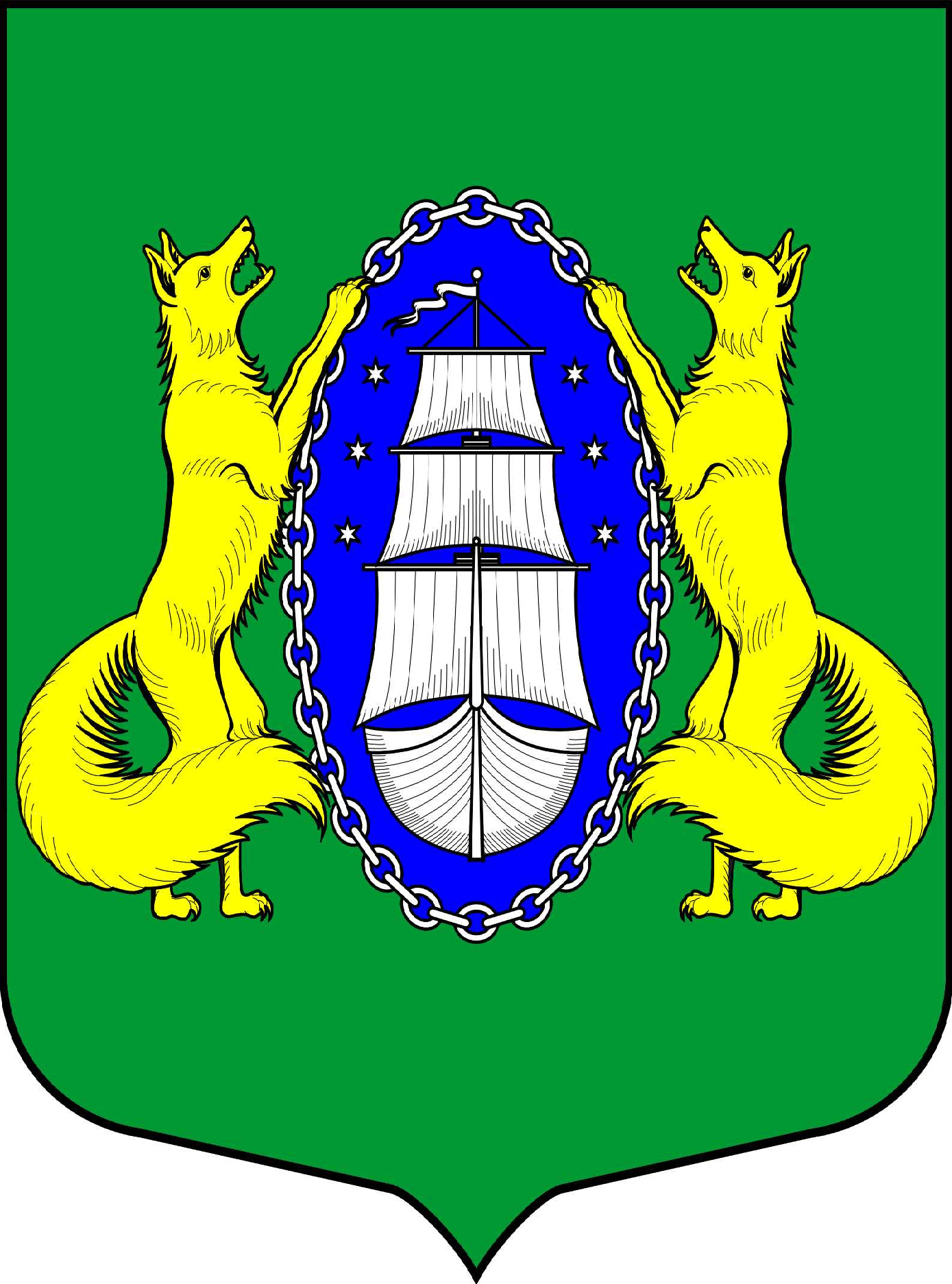 ВНУТРИГОРОДСКОЕ МУНИЦИПАЛЬНОЕ ОБРАЗОВАНИЕ САНКТ-ПЕТЕРБУРГА ПОСЕЛОК ЛИСИЙ НОСМУНИЦИПАЛЬНЫЙ СОВЕТпятый созывРЕШЕНИЕПРОЕКТ_________________________________________________________________________________________________________О внесении изменений в Решение Муниципального Совета «О формировании состава избирательной комиссии муниципального образования поселок Лисий Нос»          В связи с досрочным прекращением полномочий члена  избирательной комиссии муниципального образования поселок Лисий Нос с правом решающего голоса назначенного по предложению Санкт-Петербургской избирательной комиссии, в соответствии с Федеральным законом от 12 июня 2002 года № 67-ФЗ «Об основных гарантиях избирательных прав и права на участие в референдуме граждан Российской Федерации», Законом Санкт-Петербурга от 26.05.2014 № 303-46 «О выборах депутатов муниципальных советов внутригородских муниципальных образований Санкт-Петербурга», Уставом муниципального образования поселок Лисий Нос, РЕШИЛ:Вывести из состава избирательной комиссии муниципального образования поселок Лисий Нос Нечитайло Игоря Андреевича, выдвинутого Санкт-Петербургской избирательной комиссией.Предложить Санкт-Петербургской избирательной комиссии внести в течение десяти дней в Муниципальный Совет кандидатуру на должность члена избирательной комиссии муниципального образования поселок Лисий Нос с правом решающего голоса.Настоящее решение вступает в силу после его официального опубликования  (обнародования).Контроль над исполнением Решения возложить на Главу муниципального образования.Глава муниципального образования поселок Лисий Нос                                                                                             Грудников В.М.